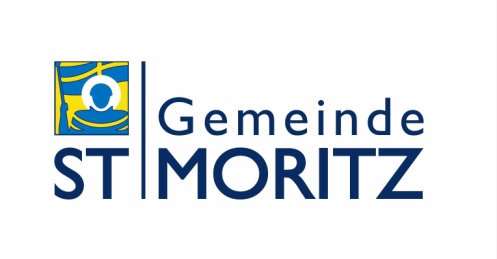 Gemäss Art. 32a Abs. 3 der eidg. Raumplanungsverordnung (RPV) müssen Solaranlagen, die nicht der Baubewilligungspflicht unterstehen, vor der Installation der Baubewilligungsbehörde der Gemeinde gemeldet werden. Dies betrifft Anlagen, die (kumulativ) nicht über die bestehende Dachfläche hinausragen, die Dachfläche im rechten Winkel um höchstens 20 cm überragen, reflektionsarm sind und als eine kompakte Fläche zusammenhängen.Das ausgefüllte Meldeformular ist spätestens 30 Tage vor der Installation an folgende Adresse einzureichen: Falls gleichzeitig eine thermische Solaranlage und eine Photovoltaikanlage realisiert werden, kann die Meldung auf dem gleichen Meldebogen erfolgen.Standort der SolaranlageEigentümer:      		Parzellen-Nr.:	     Strasse: 	     	Haus-Nr.:	     Angaben zur Solaranlage  Thermische Solaranlage (Wärmeproduktion) Flachkollektoren 	 Röhrenkollektoren für Brauchwarmwasser 		für Heizungsunterstützung	Photovoltaikanlage (Stromproduktion)Gesamtleistung der Anlage:		     	kWpeakErwartete Jahresleistung:		       kWh/JahrVoraussichtlicher Zeitpunkt der Inbetriebnahme: 	     Gesamtfläche der Anlage: 	     	m2 Farbton Absorberfläche: 		schwarz/dunkel	 	 anderer:      Farbton Einfassungen: 	 	schwarz/dunkel		 anderer:      Kontaktangaben für Rückfragen (Bauherrschaft, Vertreter)Name:	      	Vorname:	      Adresse: 	     Tel. Nr.: 	     		E-Mail: 	     	BeilageBitte legen Sie die Installationspläne oder einen einfachen Grundrissplan, einen Schnitt mit der eingezeichneten Solaranlage (Handskizzen reichen), das ausgefüllte Datenblatt Photovoltaik-Anlagen des Amts für Energie und Verkehr (AEV) sowie die Selbstdeklaration der Gebäudeversicherung Graubünden (GVG) bei. Die Richtigkeit der Angaben bestätigt die Liegenschaftseigentümerschaft oder deren Vertretung.Name/Unterschrift: ……………………………………………….	Ort / Datum:      Das Meldeverfahren gründet auf der Selbstverantwortung der Bauherrschaft. Realisierte Vorhaben, welche die Bedingungen für baubewilligungsfreie Solaranlagen nicht erfüllen, werden nachträglich einem ordentlichen Baubewilligungsverfahren unterzogen. Baubewilligung notwendig:Für Solaranlagen, die eine der oben genannten Anforderungen für die Bewilligungsbefreiung nicht erfüllen, sowie für solche in Schutzzonen/-bereichen und auf Kultur- oder Naturdenkmälern von kantonaler oder nationaler Bedeutung ist immer eine Baubewilligung notwendig.